This is what I look like when I am anxious or worried. Sometimes, I don’t know WHY I feel that way!Here’s what I might be thinking: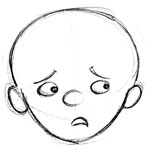 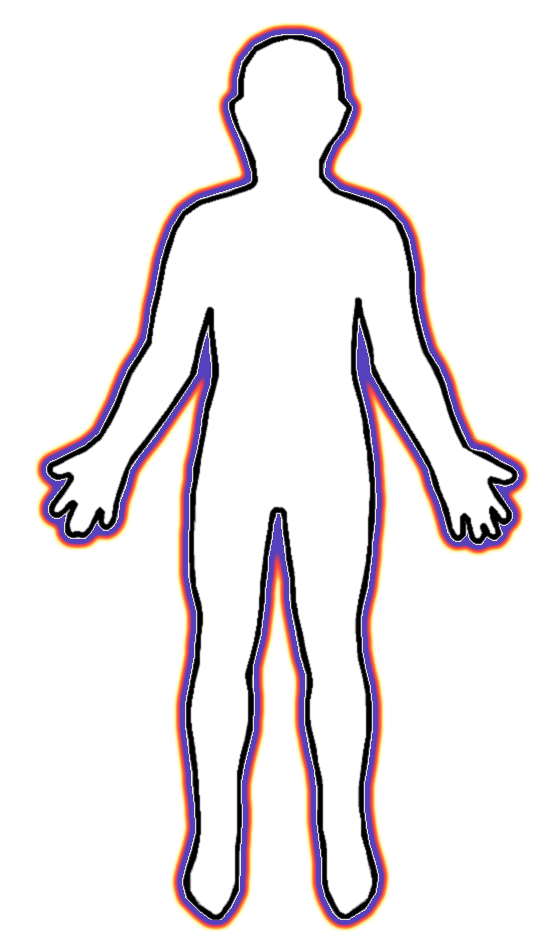 Here’s what I might be feeling inside my body.